
Niniejsza karta zawiera opis podstawowej procedury i może nie uwzględniać szczególnych przypadków związanych z załatwieniem danej sprawy, wynikających z obowiązujących przepisów prawa. Treść karty nie może być źródłem praw lub obowiązków wnioskodawcy, organu lub osób trzecich.Karta usługi Nr 1(1)/BRMKarta usługi Nr 1(1)/BRMKarta usługi Nr 1(1)/BRMKarta usługi Nr 1(1)/BRMKarta usługi Nr 1(1)/BRMKarta usługi Nr 1(1)/BRMKarta usługi Nr 1(1)/BRMKarta usługi Nr 1(1)/BRMKarta usługi Nr 1(1)/BRMKarta usługi Nr 1(1)/BRMKarta usługi Nr 1(1)/BRMKarta usługi Nr 1(1)/BRMKarta usługi Nr 1(1)/BRMKarta usługi Nr 1(1)/BRM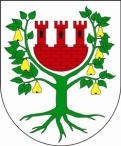 ZŁOŻENIE SKARGIZŁOŻENIE SKARGIZŁOŻENIE SKARGIZŁOŻENIE SKARGIZŁOŻENIE SKARGIZŁOŻENIE SKARGIZŁOŻENIE SKARGIZŁOŻENIE SKARGIZŁOŻENIE SKARGIZŁOŻENIE SKARGIZŁOŻENIE SKARGIZŁOŻENIE SKARGIUrząd Miasta i Gminy w Międzychodzieul. Marszałka Piłsudskiego 264-400 MIĘDZYCHÓDUrząd Miasta i Gminy w Międzychodzieul. Marszałka Piłsudskiego 264-400 MIĘDZYCHÓDUrząd Miasta i Gminy w Międzychodzieul. Marszałka Piłsudskiego 264-400 MIĘDZYCHÓDUrząd Miasta i Gminy w Międzychodzieul. Marszałka Piłsudskiego 264-400 MIĘDZYCHÓDUrząd Miasta i Gminy w Międzychodzieul. Marszałka Piłsudskiego 264-400 MIĘDZYCHÓDUrząd Miasta i Gminy w Międzychodzieul. Marszałka Piłsudskiego 264-400 MIĘDZYCHÓDUrząd Miasta i Gminy w Międzychodzieul. Marszałka Piłsudskiego 264-400 MIĘDZYCHÓDUrząd Miasta i Gminy w Międzychodzieul. Marszałka Piłsudskiego 264-400 MIĘDZYCHÓDUrząd Miasta i Gminy w Międzychodzieul. Marszałka Piłsudskiego 264-400 MIĘDZYCHÓDUrząd Miasta i Gminy w Międzychodzieul. Marszałka Piłsudskiego 264-400 MIĘDZYCHÓDUrząd Miasta i Gminy w Międzychodzieul. Marszałka Piłsudskiego 264-400 MIĘDZYCHÓDUrząd Miasta i Gminy w Międzychodzieul. Marszałka Piłsudskiego 264-400 MIĘDZYCHÓDForma realizacji usługi:Forma realizacji usługi:Forma realizacji usługi:Forma realizacji usługi:Forma realizacji usługi:Forma realizacji usługi:Forma realizacji usługi:Forma realizacji usługi:Forma realizacji usługi:Forma realizacji usługi:Forma realizacji usługi:Forma realizacji usługi:Forma realizacji usługi:Forma realizacji usługi:osobiścieosobiścieprzez pełnomocnikaprzez pełnomocnikalistownielistowniefaxfaxElektronicznie (e-PUAP)inny:ustnie do protokołu, e-mailustnie do protokołu, e-mailustnie do protokołu, e-mailustnie do protokołu, e-mailustnie do protokołu, e-mailustnie do protokołu, e-mailustnie do protokołu, e-mailustnie do protokołu, e-mailustnie do protokołu, e-mailustnie do protokołu, e-mailustnie do protokołu, e-mailustnie do protokołu, e-mailPodmioty uprawnione do skorzystania z usługi:Podmioty uprawnione do skorzystania z usługi:Podmioty uprawnione do skorzystania z usługi:Podmioty uprawnione do skorzystania z usługi:Podmioty uprawnione do skorzystania z usługi:Podmioty uprawnione do skorzystania z usługi:Podmioty uprawnione do skorzystania z usługi:Podmioty uprawnione do skorzystania z usługi:Podmioty uprawnione do skorzystania z usługi:Podmioty uprawnione do skorzystania z usługi:Podmioty uprawnione do skorzystania z usługi:Podmioty uprawnione do skorzystania z usługi:Podmioty uprawnione do skorzystania z usługi:Podmioty uprawnione do skorzystania z usługi:Każda osoba niezależnie od miejsca zamieszkania.Każda osoba niezależnie od miejsca zamieszkania.Każda osoba niezależnie od miejsca zamieszkania.Każda osoba niezależnie od miejsca zamieszkania.Każda osoba niezależnie od miejsca zamieszkania.Każda osoba niezależnie od miejsca zamieszkania.Każda osoba niezależnie od miejsca zamieszkania.Każda osoba niezależnie od miejsca zamieszkania.Każda osoba niezależnie od miejsca zamieszkania.Każda osoba niezależnie od miejsca zamieszkania.Każda osoba niezależnie od miejsca zamieszkania.Każda osoba niezależnie od miejsca zamieszkania.Każda osoba niezależnie od miejsca zamieszkania.Każda osoba niezależnie od miejsca zamieszkania.Opis usługi:Opis usługi:Opis usługi:Opis usługi:Opis usługi:Opis usługi:Opis usługi:Opis usługi:Opis usługi:Opis usługi:Opis usługi:Opis usługi:Opis usługi:Opis usługi:Złożenie skargi dotyczyć może, m.in. zaniedbań lub nienależytego wykonywania zadań przez organy samorządu, albo ich pracowników; a także naruszenia praworządności lub interesów skarżących oraz przewlekłe
lub biurokratyczne załatwienie spraw.Skargę należy składać do organów właściwych do jej rozpatrzenia. Rada gminy jest organem właściwym do rozpatrzenia skargi dotyczącej zadań lub działalności burmistrza i kierowników gminnych jednostek organizacyjnych, jeżeli przepisy szczególne nie określają innych organów właściwych do rozpatrywania skargi.Złożenie skargi dotyczyć może, m.in. zaniedbań lub nienależytego wykonywania zadań przez organy samorządu, albo ich pracowników; a także naruszenia praworządności lub interesów skarżących oraz przewlekłe
lub biurokratyczne załatwienie spraw.Skargę należy składać do organów właściwych do jej rozpatrzenia. Rada gminy jest organem właściwym do rozpatrzenia skargi dotyczącej zadań lub działalności burmistrza i kierowników gminnych jednostek organizacyjnych, jeżeli przepisy szczególne nie określają innych organów właściwych do rozpatrywania skargi.Złożenie skargi dotyczyć może, m.in. zaniedbań lub nienależytego wykonywania zadań przez organy samorządu, albo ich pracowników; a także naruszenia praworządności lub interesów skarżących oraz przewlekłe
lub biurokratyczne załatwienie spraw.Skargę należy składać do organów właściwych do jej rozpatrzenia. Rada gminy jest organem właściwym do rozpatrzenia skargi dotyczącej zadań lub działalności burmistrza i kierowników gminnych jednostek organizacyjnych, jeżeli przepisy szczególne nie określają innych organów właściwych do rozpatrywania skargi.Złożenie skargi dotyczyć może, m.in. zaniedbań lub nienależytego wykonywania zadań przez organy samorządu, albo ich pracowników; a także naruszenia praworządności lub interesów skarżących oraz przewlekłe
lub biurokratyczne załatwienie spraw.Skargę należy składać do organów właściwych do jej rozpatrzenia. Rada gminy jest organem właściwym do rozpatrzenia skargi dotyczącej zadań lub działalności burmistrza i kierowników gminnych jednostek organizacyjnych, jeżeli przepisy szczególne nie określają innych organów właściwych do rozpatrywania skargi.Złożenie skargi dotyczyć może, m.in. zaniedbań lub nienależytego wykonywania zadań przez organy samorządu, albo ich pracowników; a także naruszenia praworządności lub interesów skarżących oraz przewlekłe
lub biurokratyczne załatwienie spraw.Skargę należy składać do organów właściwych do jej rozpatrzenia. Rada gminy jest organem właściwym do rozpatrzenia skargi dotyczącej zadań lub działalności burmistrza i kierowników gminnych jednostek organizacyjnych, jeżeli przepisy szczególne nie określają innych organów właściwych do rozpatrywania skargi.Złożenie skargi dotyczyć może, m.in. zaniedbań lub nienależytego wykonywania zadań przez organy samorządu, albo ich pracowników; a także naruszenia praworządności lub interesów skarżących oraz przewlekłe
lub biurokratyczne załatwienie spraw.Skargę należy składać do organów właściwych do jej rozpatrzenia. Rada gminy jest organem właściwym do rozpatrzenia skargi dotyczącej zadań lub działalności burmistrza i kierowników gminnych jednostek organizacyjnych, jeżeli przepisy szczególne nie określają innych organów właściwych do rozpatrywania skargi.Złożenie skargi dotyczyć może, m.in. zaniedbań lub nienależytego wykonywania zadań przez organy samorządu, albo ich pracowników; a także naruszenia praworządności lub interesów skarżących oraz przewlekłe
lub biurokratyczne załatwienie spraw.Skargę należy składać do organów właściwych do jej rozpatrzenia. Rada gminy jest organem właściwym do rozpatrzenia skargi dotyczącej zadań lub działalności burmistrza i kierowników gminnych jednostek organizacyjnych, jeżeli przepisy szczególne nie określają innych organów właściwych do rozpatrywania skargi.Złożenie skargi dotyczyć może, m.in. zaniedbań lub nienależytego wykonywania zadań przez organy samorządu, albo ich pracowników; a także naruszenia praworządności lub interesów skarżących oraz przewlekłe
lub biurokratyczne załatwienie spraw.Skargę należy składać do organów właściwych do jej rozpatrzenia. Rada gminy jest organem właściwym do rozpatrzenia skargi dotyczącej zadań lub działalności burmistrza i kierowników gminnych jednostek organizacyjnych, jeżeli przepisy szczególne nie określają innych organów właściwych do rozpatrywania skargi.Złożenie skargi dotyczyć może, m.in. zaniedbań lub nienależytego wykonywania zadań przez organy samorządu, albo ich pracowników; a także naruszenia praworządności lub interesów skarżących oraz przewlekłe
lub biurokratyczne załatwienie spraw.Skargę należy składać do organów właściwych do jej rozpatrzenia. Rada gminy jest organem właściwym do rozpatrzenia skargi dotyczącej zadań lub działalności burmistrza i kierowników gminnych jednostek organizacyjnych, jeżeli przepisy szczególne nie określają innych organów właściwych do rozpatrywania skargi.Złożenie skargi dotyczyć może, m.in. zaniedbań lub nienależytego wykonywania zadań przez organy samorządu, albo ich pracowników; a także naruszenia praworządności lub interesów skarżących oraz przewlekłe
lub biurokratyczne załatwienie spraw.Skargę należy składać do organów właściwych do jej rozpatrzenia. Rada gminy jest organem właściwym do rozpatrzenia skargi dotyczącej zadań lub działalności burmistrza i kierowników gminnych jednostek organizacyjnych, jeżeli przepisy szczególne nie określają innych organów właściwych do rozpatrywania skargi.Złożenie skargi dotyczyć może, m.in. zaniedbań lub nienależytego wykonywania zadań przez organy samorządu, albo ich pracowników; a także naruszenia praworządności lub interesów skarżących oraz przewlekłe
lub biurokratyczne załatwienie spraw.Skargę należy składać do organów właściwych do jej rozpatrzenia. Rada gminy jest organem właściwym do rozpatrzenia skargi dotyczącej zadań lub działalności burmistrza i kierowników gminnych jednostek organizacyjnych, jeżeli przepisy szczególne nie określają innych organów właściwych do rozpatrywania skargi.Złożenie skargi dotyczyć może, m.in. zaniedbań lub nienależytego wykonywania zadań przez organy samorządu, albo ich pracowników; a także naruszenia praworządności lub interesów skarżących oraz przewlekłe
lub biurokratyczne załatwienie spraw.Skargę należy składać do organów właściwych do jej rozpatrzenia. Rada gminy jest organem właściwym do rozpatrzenia skargi dotyczącej zadań lub działalności burmistrza i kierowników gminnych jednostek organizacyjnych, jeżeli przepisy szczególne nie określają innych organów właściwych do rozpatrywania skargi.Złożenie skargi dotyczyć może, m.in. zaniedbań lub nienależytego wykonywania zadań przez organy samorządu, albo ich pracowników; a także naruszenia praworządności lub interesów skarżących oraz przewlekłe
lub biurokratyczne załatwienie spraw.Skargę należy składać do organów właściwych do jej rozpatrzenia. Rada gminy jest organem właściwym do rozpatrzenia skargi dotyczącej zadań lub działalności burmistrza i kierowników gminnych jednostek organizacyjnych, jeżeli przepisy szczególne nie określają innych organów właściwych do rozpatrywania skargi.Złożenie skargi dotyczyć może, m.in. zaniedbań lub nienależytego wykonywania zadań przez organy samorządu, albo ich pracowników; a także naruszenia praworządności lub interesów skarżących oraz przewlekłe
lub biurokratyczne załatwienie spraw.Skargę należy składać do organów właściwych do jej rozpatrzenia. Rada gminy jest organem właściwym do rozpatrzenia skargi dotyczącej zadań lub działalności burmistrza i kierowników gminnych jednostek organizacyjnych, jeżeli przepisy szczególne nie określają innych organów właściwych do rozpatrywania skargi.Wymagane dokumenty do realizacji usługi:Wymagane dokumenty do realizacji usługi:Wymagane dokumenty do realizacji usługi:Wymagane dokumenty do realizacji usługi:Wymagane dokumenty do realizacji usługi:Wymagane dokumenty do realizacji usługi:Wymagane dokumenty do realizacji usługi:Wymagane dokumenty do realizacji usługi:Wymagane dokumenty do realizacji usługi:Wymagane dokumenty do realizacji usługi:Wymagane dokumenty do realizacji usługi:Wymagane dokumenty do realizacji usługi:Wymagane dokumenty do realizacji usługi:Wymagane dokumenty do realizacji usługi:wniosek zgłoszony pisemnie lub ustnie.wniosek zgłoszony pisemnie lub ustnie.wniosek zgłoszony pisemnie lub ustnie.wniosek zgłoszony pisemnie lub ustnie.wniosek zgłoszony pisemnie lub ustnie.wniosek zgłoszony pisemnie lub ustnie.wniosek zgłoszony pisemnie lub ustnie.wniosek zgłoszony pisemnie lub ustnie.wniosek zgłoszony pisemnie lub ustnie.wniosek zgłoszony pisemnie lub ustnie.wniosek zgłoszony pisemnie lub ustnie.wniosek zgłoszony pisemnie lub ustnie.wniosek zgłoszony pisemnie lub ustnie.wniosek zgłoszony pisemnie lub ustnie.Niezbędne opłaty do uiszczenia:Niezbędne opłaty do uiszczenia:Niezbędne opłaty do uiszczenia:Niezbędne opłaty do uiszczenia:Niezbędne opłaty do uiszczenia:Niezbędne opłaty do uiszczenia:Niezbędne opłaty do uiszczenia:Niezbędne opłaty do uiszczenia:Niezbędne opłaty do uiszczenia:Niezbędne opłaty do uiszczenia:Niezbędne opłaty do uiszczenia:Niezbędne opłaty do uiszczenia:Niezbędne opłaty do uiszczenia:Niezbędne opłaty do uiszczenia:Nie podlega opłacie skarbowej.Nie podlega opłacie skarbowej.Nie podlega opłacie skarbowej.Nie podlega opłacie skarbowej.Nie podlega opłacie skarbowej.Nie podlega opłacie skarbowej.Nie podlega opłacie skarbowej.Nie podlega opłacie skarbowej.Nie podlega opłacie skarbowej.Nie podlega opłacie skarbowej.Nie podlega opłacie skarbowej.Nie podlega opłacie skarbowej.Nie podlega opłacie skarbowej.Nie podlega opłacie skarbowej.Termin i sposób realizacji usługi:Termin i sposób realizacji usługi:Termin i sposób realizacji usługi:Termin i sposób realizacji usługi:Termin i sposób realizacji usługi:Termin i sposób realizacji usługi:Termin i sposób realizacji usługi:Termin i sposób realizacji usługi:Termin i sposób realizacji usługi:Termin i sposób realizacji usługi:Termin i sposób realizacji usługi:Termin i sposób realizacji usługi:Termin i sposób realizacji usługi:Termin i sposób realizacji usługi:Sprawa skargi załatwiana jest bez zbędnej zwłoki, nie później niż w ciągu miesiąca. Jeśli skarga będzie miała charakter szczególnie skomplikowanej – do dwóch miesięcy.Osoba wnosząca skargę otrzymuje pisemne zawiadomienie o sposobie załatwienia skargi. W przypadku uznania skargi za niezasadną dodatkowo, w zawiadomieniu, wskazuje się uzasadnienie faktyczne i prawne oraz niezbędne pouczenia. Sprawa skargi załatwiana jest bez zbędnej zwłoki, nie później niż w ciągu miesiąca. Jeśli skarga będzie miała charakter szczególnie skomplikowanej – do dwóch miesięcy.Osoba wnosząca skargę otrzymuje pisemne zawiadomienie o sposobie załatwienia skargi. W przypadku uznania skargi za niezasadną dodatkowo, w zawiadomieniu, wskazuje się uzasadnienie faktyczne i prawne oraz niezbędne pouczenia. Sprawa skargi załatwiana jest bez zbędnej zwłoki, nie później niż w ciągu miesiąca. Jeśli skarga będzie miała charakter szczególnie skomplikowanej – do dwóch miesięcy.Osoba wnosząca skargę otrzymuje pisemne zawiadomienie o sposobie załatwienia skargi. W przypadku uznania skargi za niezasadną dodatkowo, w zawiadomieniu, wskazuje się uzasadnienie faktyczne i prawne oraz niezbędne pouczenia. Sprawa skargi załatwiana jest bez zbędnej zwłoki, nie później niż w ciągu miesiąca. Jeśli skarga będzie miała charakter szczególnie skomplikowanej – do dwóch miesięcy.Osoba wnosząca skargę otrzymuje pisemne zawiadomienie o sposobie załatwienia skargi. W przypadku uznania skargi za niezasadną dodatkowo, w zawiadomieniu, wskazuje się uzasadnienie faktyczne i prawne oraz niezbędne pouczenia. Sprawa skargi załatwiana jest bez zbędnej zwłoki, nie później niż w ciągu miesiąca. Jeśli skarga będzie miała charakter szczególnie skomplikowanej – do dwóch miesięcy.Osoba wnosząca skargę otrzymuje pisemne zawiadomienie o sposobie załatwienia skargi. W przypadku uznania skargi za niezasadną dodatkowo, w zawiadomieniu, wskazuje się uzasadnienie faktyczne i prawne oraz niezbędne pouczenia. Sprawa skargi załatwiana jest bez zbędnej zwłoki, nie później niż w ciągu miesiąca. Jeśli skarga będzie miała charakter szczególnie skomplikowanej – do dwóch miesięcy.Osoba wnosząca skargę otrzymuje pisemne zawiadomienie o sposobie załatwienia skargi. W przypadku uznania skargi za niezasadną dodatkowo, w zawiadomieniu, wskazuje się uzasadnienie faktyczne i prawne oraz niezbędne pouczenia. Sprawa skargi załatwiana jest bez zbędnej zwłoki, nie później niż w ciągu miesiąca. Jeśli skarga będzie miała charakter szczególnie skomplikowanej – do dwóch miesięcy.Osoba wnosząca skargę otrzymuje pisemne zawiadomienie o sposobie załatwienia skargi. W przypadku uznania skargi za niezasadną dodatkowo, w zawiadomieniu, wskazuje się uzasadnienie faktyczne i prawne oraz niezbędne pouczenia. Sprawa skargi załatwiana jest bez zbędnej zwłoki, nie później niż w ciągu miesiąca. Jeśli skarga będzie miała charakter szczególnie skomplikowanej – do dwóch miesięcy.Osoba wnosząca skargę otrzymuje pisemne zawiadomienie o sposobie załatwienia skargi. W przypadku uznania skargi za niezasadną dodatkowo, w zawiadomieniu, wskazuje się uzasadnienie faktyczne i prawne oraz niezbędne pouczenia. Sprawa skargi załatwiana jest bez zbędnej zwłoki, nie później niż w ciągu miesiąca. Jeśli skarga będzie miała charakter szczególnie skomplikowanej – do dwóch miesięcy.Osoba wnosząca skargę otrzymuje pisemne zawiadomienie o sposobie załatwienia skargi. W przypadku uznania skargi za niezasadną dodatkowo, w zawiadomieniu, wskazuje się uzasadnienie faktyczne i prawne oraz niezbędne pouczenia. Sprawa skargi załatwiana jest bez zbędnej zwłoki, nie później niż w ciągu miesiąca. Jeśli skarga będzie miała charakter szczególnie skomplikowanej – do dwóch miesięcy.Osoba wnosząca skargę otrzymuje pisemne zawiadomienie o sposobie załatwienia skargi. W przypadku uznania skargi za niezasadną dodatkowo, w zawiadomieniu, wskazuje się uzasadnienie faktyczne i prawne oraz niezbędne pouczenia. Sprawa skargi załatwiana jest bez zbędnej zwłoki, nie później niż w ciągu miesiąca. Jeśli skarga będzie miała charakter szczególnie skomplikowanej – do dwóch miesięcy.Osoba wnosząca skargę otrzymuje pisemne zawiadomienie o sposobie załatwienia skargi. W przypadku uznania skargi za niezasadną dodatkowo, w zawiadomieniu, wskazuje się uzasadnienie faktyczne i prawne oraz niezbędne pouczenia. Sprawa skargi załatwiana jest bez zbędnej zwłoki, nie później niż w ciągu miesiąca. Jeśli skarga będzie miała charakter szczególnie skomplikowanej – do dwóch miesięcy.Osoba wnosząca skargę otrzymuje pisemne zawiadomienie o sposobie załatwienia skargi. W przypadku uznania skargi za niezasadną dodatkowo, w zawiadomieniu, wskazuje się uzasadnienie faktyczne i prawne oraz niezbędne pouczenia. Sprawa skargi załatwiana jest bez zbędnej zwłoki, nie później niż w ciągu miesiąca. Jeśli skarga będzie miała charakter szczególnie skomplikowanej – do dwóch miesięcy.Osoba wnosząca skargę otrzymuje pisemne zawiadomienie o sposobie załatwienia skargi. W przypadku uznania skargi za niezasadną dodatkowo, w zawiadomieniu, wskazuje się uzasadnienie faktyczne i prawne oraz niezbędne pouczenia. Sprawa skargi załatwiana jest bez zbędnej zwłoki, nie później niż w ciągu miesiąca. Jeśli skarga będzie miała charakter szczególnie skomplikowanej – do dwóch miesięcy.Osoba wnosząca skargę otrzymuje pisemne zawiadomienie o sposobie załatwienia skargi. W przypadku uznania skargi za niezasadną dodatkowo, w zawiadomieniu, wskazuje się uzasadnienie faktyczne i prawne oraz niezbędne pouczenia. Stanowisko odpowiedzialne za realizację usługi:Stanowisko odpowiedzialne za realizację usługi:Stanowisko odpowiedzialne za realizację usługi:Stanowisko odpowiedzialne za realizację usługi:Stanowisko odpowiedzialne za realizację usługi:Stanowisko odpowiedzialne za realizację usługi:Stanowisko odpowiedzialne za realizację usługi:Stanowisko odpowiedzialne za realizację usługi:Stanowisko odpowiedzialne za realizację usługi:Stanowisko odpowiedzialne za realizację usługi:Stanowisko odpowiedzialne za realizację usługi:Stanowisko odpowiedzialne za realizację usługi:Stanowisko odpowiedzialne za realizację usługi:Stanowisko odpowiedzialne za realizację usługi:Stanowisko ds. obsługi Biura Rady MiejskiejStanowisko ds. obsługi Biura Rady MiejskiejStanowisko ds. obsługi Biura Rady MiejskiejStanowisko ds. obsługi Biura Rady MiejskiejStanowisko ds. obsługi Biura Rady MiejskiejStanowisko ds. obsługi Biura Rady MiejskiejStanowisko ds. obsługi Biura Rady MiejskiejStanowisko ds. obsługi Biura Rady MiejskiejStanowisko ds. obsługi Biura Rady MiejskiejStanowisko ds. obsługi Biura Rady MiejskiejStanowisko ds. obsługi Biura Rady MiejskiejStanowisko ds. obsługi Biura Rady MiejskiejStanowisko ds. obsługi Biura Rady MiejskiejStanowisko ds. obsługi Biura Rady MiejskiejReferat/komórka odrębna:Referat/komórka odrębna:Referat/komórka odrębna:Referat/komórka odrębna:Referat/komórka odrębna:Biuro Rady MiejskiejBiuro Rady MiejskiejBiuro Rady MiejskiejBiuro Rady MiejskiejBiuro Rady MiejskiejBiuro Rady MiejskiejBiuro Rady MiejskiejBiuro Rady MiejskiejBiuro Rady Miejskiejpokój: pokój: pokój: Nr 15 (parter Urzędu)Nr 15 (parter Urzędu)Nr 15 (parter Urzędu)Nr 15 (parter Urzędu)Nr 15 (parter Urzędu)telefon bezpośrednitelefon bezpośrednitelefon bezpośredni95 748 81 00 wew.24195 748 81 00 wew.24195 748 81 00 wew.241adres e-mail:adres e-mail:adres e-mail:rada@miedzychod.pl rada@miedzychod.pl rada@miedzychod.pl rada@miedzychod.pl rada@miedzychod.pl rada@miedzychod.pl rada@miedzychod.pl rada@miedzychod.pl rada@miedzychod.pl rada@miedzychod.pl rada@miedzychod.pl Tryb odwoławczy: Tryb odwoławczy: Tryb odwoławczy: Tryb odwoławczy: Tryb odwoławczy: Tryb odwoławczy: Tryb odwoławczy: Tryb odwoławczy: Tryb odwoławczy: Tryb odwoławczy: Tryb odwoławczy: Tryb odwoławczy: Tryb odwoławczy: Tryb odwoławczy: Nie przysługuje.Jednakże:Jeśli skarga została uznana za bezzasadną skarżący może ją ponowić. Musi jednak wskazać wówczas nowe okoliczności. Jeśli nie następuje ich wskazanie – to ponowna skarga w tej samej sprawie – jest podtrzymywana bez konieczności zawiadomienia wnoszącego skargę.Skargę wnosi się za pośrednictwem Rady Miejskiej  Międzychodu przesyłając je na adres: Rada Miejska Międzychodu, ul. Marszałka Piłsudskiego 2, 64-400 Międzychód.Nie przysługuje.Jednakże:Jeśli skarga została uznana za bezzasadną skarżący może ją ponowić. Musi jednak wskazać wówczas nowe okoliczności. Jeśli nie następuje ich wskazanie – to ponowna skarga w tej samej sprawie – jest podtrzymywana bez konieczności zawiadomienia wnoszącego skargę.Skargę wnosi się za pośrednictwem Rady Miejskiej  Międzychodu przesyłając je na adres: Rada Miejska Międzychodu, ul. Marszałka Piłsudskiego 2, 64-400 Międzychód.Nie przysługuje.Jednakże:Jeśli skarga została uznana za bezzasadną skarżący może ją ponowić. Musi jednak wskazać wówczas nowe okoliczności. Jeśli nie następuje ich wskazanie – to ponowna skarga w tej samej sprawie – jest podtrzymywana bez konieczności zawiadomienia wnoszącego skargę.Skargę wnosi się za pośrednictwem Rady Miejskiej  Międzychodu przesyłając je na adres: Rada Miejska Międzychodu, ul. Marszałka Piłsudskiego 2, 64-400 Międzychód.Nie przysługuje.Jednakże:Jeśli skarga została uznana za bezzasadną skarżący może ją ponowić. Musi jednak wskazać wówczas nowe okoliczności. Jeśli nie następuje ich wskazanie – to ponowna skarga w tej samej sprawie – jest podtrzymywana bez konieczności zawiadomienia wnoszącego skargę.Skargę wnosi się za pośrednictwem Rady Miejskiej  Międzychodu przesyłając je na adres: Rada Miejska Międzychodu, ul. Marszałka Piłsudskiego 2, 64-400 Międzychód.Nie przysługuje.Jednakże:Jeśli skarga została uznana za bezzasadną skarżący może ją ponowić. Musi jednak wskazać wówczas nowe okoliczności. Jeśli nie następuje ich wskazanie – to ponowna skarga w tej samej sprawie – jest podtrzymywana bez konieczności zawiadomienia wnoszącego skargę.Skargę wnosi się za pośrednictwem Rady Miejskiej  Międzychodu przesyłając je na adres: Rada Miejska Międzychodu, ul. Marszałka Piłsudskiego 2, 64-400 Międzychód.Nie przysługuje.Jednakże:Jeśli skarga została uznana za bezzasadną skarżący może ją ponowić. Musi jednak wskazać wówczas nowe okoliczności. Jeśli nie następuje ich wskazanie – to ponowna skarga w tej samej sprawie – jest podtrzymywana bez konieczności zawiadomienia wnoszącego skargę.Skargę wnosi się za pośrednictwem Rady Miejskiej  Międzychodu przesyłając je na adres: Rada Miejska Międzychodu, ul. Marszałka Piłsudskiego 2, 64-400 Międzychód.Nie przysługuje.Jednakże:Jeśli skarga została uznana za bezzasadną skarżący może ją ponowić. Musi jednak wskazać wówczas nowe okoliczności. Jeśli nie następuje ich wskazanie – to ponowna skarga w tej samej sprawie – jest podtrzymywana bez konieczności zawiadomienia wnoszącego skargę.Skargę wnosi się za pośrednictwem Rady Miejskiej  Międzychodu przesyłając je na adres: Rada Miejska Międzychodu, ul. Marszałka Piłsudskiego 2, 64-400 Międzychód.Nie przysługuje.Jednakże:Jeśli skarga została uznana za bezzasadną skarżący może ją ponowić. Musi jednak wskazać wówczas nowe okoliczności. Jeśli nie następuje ich wskazanie – to ponowna skarga w tej samej sprawie – jest podtrzymywana bez konieczności zawiadomienia wnoszącego skargę.Skargę wnosi się za pośrednictwem Rady Miejskiej  Międzychodu przesyłając je na adres: Rada Miejska Międzychodu, ul. Marszałka Piłsudskiego 2, 64-400 Międzychód.Nie przysługuje.Jednakże:Jeśli skarga została uznana za bezzasadną skarżący może ją ponowić. Musi jednak wskazać wówczas nowe okoliczności. Jeśli nie następuje ich wskazanie – to ponowna skarga w tej samej sprawie – jest podtrzymywana bez konieczności zawiadomienia wnoszącego skargę.Skargę wnosi się za pośrednictwem Rady Miejskiej  Międzychodu przesyłając je na adres: Rada Miejska Międzychodu, ul. Marszałka Piłsudskiego 2, 64-400 Międzychód.Nie przysługuje.Jednakże:Jeśli skarga została uznana za bezzasadną skarżący może ją ponowić. Musi jednak wskazać wówczas nowe okoliczności. Jeśli nie następuje ich wskazanie – to ponowna skarga w tej samej sprawie – jest podtrzymywana bez konieczności zawiadomienia wnoszącego skargę.Skargę wnosi się za pośrednictwem Rady Miejskiej  Międzychodu przesyłając je na adres: Rada Miejska Międzychodu, ul. Marszałka Piłsudskiego 2, 64-400 Międzychód.Nie przysługuje.Jednakże:Jeśli skarga została uznana za bezzasadną skarżący może ją ponowić. Musi jednak wskazać wówczas nowe okoliczności. Jeśli nie następuje ich wskazanie – to ponowna skarga w tej samej sprawie – jest podtrzymywana bez konieczności zawiadomienia wnoszącego skargę.Skargę wnosi się za pośrednictwem Rady Miejskiej  Międzychodu przesyłając je na adres: Rada Miejska Międzychodu, ul. Marszałka Piłsudskiego 2, 64-400 Międzychód.Nie przysługuje.Jednakże:Jeśli skarga została uznana za bezzasadną skarżący może ją ponowić. Musi jednak wskazać wówczas nowe okoliczności. Jeśli nie następuje ich wskazanie – to ponowna skarga w tej samej sprawie – jest podtrzymywana bez konieczności zawiadomienia wnoszącego skargę.Skargę wnosi się za pośrednictwem Rady Miejskiej  Międzychodu przesyłając je na adres: Rada Miejska Międzychodu, ul. Marszałka Piłsudskiego 2, 64-400 Międzychód.Nie przysługuje.Jednakże:Jeśli skarga została uznana za bezzasadną skarżący może ją ponowić. Musi jednak wskazać wówczas nowe okoliczności. Jeśli nie następuje ich wskazanie – to ponowna skarga w tej samej sprawie – jest podtrzymywana bez konieczności zawiadomienia wnoszącego skargę.Skargę wnosi się za pośrednictwem Rady Miejskiej  Międzychodu przesyłając je na adres: Rada Miejska Międzychodu, ul. Marszałka Piłsudskiego 2, 64-400 Międzychód.Nie przysługuje.Jednakże:Jeśli skarga została uznana za bezzasadną skarżący może ją ponowić. Musi jednak wskazać wówczas nowe okoliczności. Jeśli nie następuje ich wskazanie – to ponowna skarga w tej samej sprawie – jest podtrzymywana bez konieczności zawiadomienia wnoszącego skargę.Skargę wnosi się za pośrednictwem Rady Miejskiej  Międzychodu przesyłając je na adres: Rada Miejska Międzychodu, ul. Marszałka Piłsudskiego 2, 64-400 Międzychód.Podstawa prawna realizacji usługi: Podstawa prawna realizacji usługi: Podstawa prawna realizacji usługi: Podstawa prawna realizacji usługi: Podstawa prawna realizacji usługi: Podstawa prawna realizacji usługi: Podstawa prawna realizacji usługi: Podstawa prawna realizacji usługi: Podstawa prawna realizacji usługi: Podstawa prawna realizacji usługi: Podstawa prawna realizacji usługi: Podstawa prawna realizacji usługi: Podstawa prawna realizacji usługi: Podstawa prawna realizacji usługi: Ustawa z dnia 14 czerwca 1960 r. Kodeks postępowania administracyjnego.Rozporządzenie Rady Ministrów z dnia 8 stycznia 2002 r. w sprawie organizacji przyjmowania
i rozpatrywania skarg i wniosków.Rozporządzenie Parlamentu Europejskiego i Rady (UE) 2016/679 z dnia 27 kwietnia 2016 r. w sprawie ochrony osób fizycznych w związku z przetwarzaniem danych osobowych i w sprawie swobodnego przepływu takich danych oraz uchylenia dyrektywy 95/46/WE (Dz. Urz. UE L 119, s. 1) – tzw. ogólne rozporządzenie o ochronie danych (RODO).Ustawa z dnia 14 czerwca 1960 r. Kodeks postępowania administracyjnego.Rozporządzenie Rady Ministrów z dnia 8 stycznia 2002 r. w sprawie organizacji przyjmowania
i rozpatrywania skarg i wniosków.Rozporządzenie Parlamentu Europejskiego i Rady (UE) 2016/679 z dnia 27 kwietnia 2016 r. w sprawie ochrony osób fizycznych w związku z przetwarzaniem danych osobowych i w sprawie swobodnego przepływu takich danych oraz uchylenia dyrektywy 95/46/WE (Dz. Urz. UE L 119, s. 1) – tzw. ogólne rozporządzenie o ochronie danych (RODO).Ustawa z dnia 14 czerwca 1960 r. Kodeks postępowania administracyjnego.Rozporządzenie Rady Ministrów z dnia 8 stycznia 2002 r. w sprawie organizacji przyjmowania
i rozpatrywania skarg i wniosków.Rozporządzenie Parlamentu Europejskiego i Rady (UE) 2016/679 z dnia 27 kwietnia 2016 r. w sprawie ochrony osób fizycznych w związku z przetwarzaniem danych osobowych i w sprawie swobodnego przepływu takich danych oraz uchylenia dyrektywy 95/46/WE (Dz. Urz. UE L 119, s. 1) – tzw. ogólne rozporządzenie o ochronie danych (RODO).Ustawa z dnia 14 czerwca 1960 r. Kodeks postępowania administracyjnego.Rozporządzenie Rady Ministrów z dnia 8 stycznia 2002 r. w sprawie organizacji przyjmowania
i rozpatrywania skarg i wniosków.Rozporządzenie Parlamentu Europejskiego i Rady (UE) 2016/679 z dnia 27 kwietnia 2016 r. w sprawie ochrony osób fizycznych w związku z przetwarzaniem danych osobowych i w sprawie swobodnego przepływu takich danych oraz uchylenia dyrektywy 95/46/WE (Dz. Urz. UE L 119, s. 1) – tzw. ogólne rozporządzenie o ochronie danych (RODO).Ustawa z dnia 14 czerwca 1960 r. Kodeks postępowania administracyjnego.Rozporządzenie Rady Ministrów z dnia 8 stycznia 2002 r. w sprawie organizacji przyjmowania
i rozpatrywania skarg i wniosków.Rozporządzenie Parlamentu Europejskiego i Rady (UE) 2016/679 z dnia 27 kwietnia 2016 r. w sprawie ochrony osób fizycznych w związku z przetwarzaniem danych osobowych i w sprawie swobodnego przepływu takich danych oraz uchylenia dyrektywy 95/46/WE (Dz. Urz. UE L 119, s. 1) – tzw. ogólne rozporządzenie o ochronie danych (RODO).Ustawa z dnia 14 czerwca 1960 r. Kodeks postępowania administracyjnego.Rozporządzenie Rady Ministrów z dnia 8 stycznia 2002 r. w sprawie organizacji przyjmowania
i rozpatrywania skarg i wniosków.Rozporządzenie Parlamentu Europejskiego i Rady (UE) 2016/679 z dnia 27 kwietnia 2016 r. w sprawie ochrony osób fizycznych w związku z przetwarzaniem danych osobowych i w sprawie swobodnego przepływu takich danych oraz uchylenia dyrektywy 95/46/WE (Dz. Urz. UE L 119, s. 1) – tzw. ogólne rozporządzenie o ochronie danych (RODO).Ustawa z dnia 14 czerwca 1960 r. Kodeks postępowania administracyjnego.Rozporządzenie Rady Ministrów z dnia 8 stycznia 2002 r. w sprawie organizacji przyjmowania
i rozpatrywania skarg i wniosków.Rozporządzenie Parlamentu Europejskiego i Rady (UE) 2016/679 z dnia 27 kwietnia 2016 r. w sprawie ochrony osób fizycznych w związku z przetwarzaniem danych osobowych i w sprawie swobodnego przepływu takich danych oraz uchylenia dyrektywy 95/46/WE (Dz. Urz. UE L 119, s. 1) – tzw. ogólne rozporządzenie o ochronie danych (RODO).Ustawa z dnia 14 czerwca 1960 r. Kodeks postępowania administracyjnego.Rozporządzenie Rady Ministrów z dnia 8 stycznia 2002 r. w sprawie organizacji przyjmowania
i rozpatrywania skarg i wniosków.Rozporządzenie Parlamentu Europejskiego i Rady (UE) 2016/679 z dnia 27 kwietnia 2016 r. w sprawie ochrony osób fizycznych w związku z przetwarzaniem danych osobowych i w sprawie swobodnego przepływu takich danych oraz uchylenia dyrektywy 95/46/WE (Dz. Urz. UE L 119, s. 1) – tzw. ogólne rozporządzenie o ochronie danych (RODO).Ustawa z dnia 14 czerwca 1960 r. Kodeks postępowania administracyjnego.Rozporządzenie Rady Ministrów z dnia 8 stycznia 2002 r. w sprawie organizacji przyjmowania
i rozpatrywania skarg i wniosków.Rozporządzenie Parlamentu Europejskiego i Rady (UE) 2016/679 z dnia 27 kwietnia 2016 r. w sprawie ochrony osób fizycznych w związku z przetwarzaniem danych osobowych i w sprawie swobodnego przepływu takich danych oraz uchylenia dyrektywy 95/46/WE (Dz. Urz. UE L 119, s. 1) – tzw. ogólne rozporządzenie o ochronie danych (RODO).Ustawa z dnia 14 czerwca 1960 r. Kodeks postępowania administracyjnego.Rozporządzenie Rady Ministrów z dnia 8 stycznia 2002 r. w sprawie organizacji przyjmowania
i rozpatrywania skarg i wniosków.Rozporządzenie Parlamentu Europejskiego i Rady (UE) 2016/679 z dnia 27 kwietnia 2016 r. w sprawie ochrony osób fizycznych w związku z przetwarzaniem danych osobowych i w sprawie swobodnego przepływu takich danych oraz uchylenia dyrektywy 95/46/WE (Dz. Urz. UE L 119, s. 1) – tzw. ogólne rozporządzenie o ochronie danych (RODO).Ustawa z dnia 14 czerwca 1960 r. Kodeks postępowania administracyjnego.Rozporządzenie Rady Ministrów z dnia 8 stycznia 2002 r. w sprawie organizacji przyjmowania
i rozpatrywania skarg i wniosków.Rozporządzenie Parlamentu Europejskiego i Rady (UE) 2016/679 z dnia 27 kwietnia 2016 r. w sprawie ochrony osób fizycznych w związku z przetwarzaniem danych osobowych i w sprawie swobodnego przepływu takich danych oraz uchylenia dyrektywy 95/46/WE (Dz. Urz. UE L 119, s. 1) – tzw. ogólne rozporządzenie o ochronie danych (RODO).Ustawa z dnia 14 czerwca 1960 r. Kodeks postępowania administracyjnego.Rozporządzenie Rady Ministrów z dnia 8 stycznia 2002 r. w sprawie organizacji przyjmowania
i rozpatrywania skarg i wniosków.Rozporządzenie Parlamentu Europejskiego i Rady (UE) 2016/679 z dnia 27 kwietnia 2016 r. w sprawie ochrony osób fizycznych w związku z przetwarzaniem danych osobowych i w sprawie swobodnego przepływu takich danych oraz uchylenia dyrektywy 95/46/WE (Dz. Urz. UE L 119, s. 1) – tzw. ogólne rozporządzenie o ochronie danych (RODO).Ustawa z dnia 14 czerwca 1960 r. Kodeks postępowania administracyjnego.Rozporządzenie Rady Ministrów z dnia 8 stycznia 2002 r. w sprawie organizacji przyjmowania
i rozpatrywania skarg i wniosków.Rozporządzenie Parlamentu Europejskiego i Rady (UE) 2016/679 z dnia 27 kwietnia 2016 r. w sprawie ochrony osób fizycznych w związku z przetwarzaniem danych osobowych i w sprawie swobodnego przepływu takich danych oraz uchylenia dyrektywy 95/46/WE (Dz. Urz. UE L 119, s. 1) – tzw. ogólne rozporządzenie o ochronie danych (RODO).Ustawa z dnia 14 czerwca 1960 r. Kodeks postępowania administracyjnego.Rozporządzenie Rady Ministrów z dnia 8 stycznia 2002 r. w sprawie organizacji przyjmowania
i rozpatrywania skarg i wniosków.Rozporządzenie Parlamentu Europejskiego i Rady (UE) 2016/679 z dnia 27 kwietnia 2016 r. w sprawie ochrony osób fizycznych w związku z przetwarzaniem danych osobowych i w sprawie swobodnego przepływu takich danych oraz uchylenia dyrektywy 95/46/WE (Dz. Urz. UE L 119, s. 1) – tzw. ogólne rozporządzenie o ochronie danych (RODO).Dodatkowe informacje/uwagi:Dodatkowe informacje/uwagi:Dodatkowe informacje/uwagi:Dodatkowe informacje/uwagi:Dodatkowe informacje/uwagi:Dodatkowe informacje/uwagi:Dodatkowe informacje/uwagi:Dodatkowe informacje/uwagi:Dodatkowe informacje/uwagi:Dodatkowe informacje/uwagi:Dodatkowe informacje/uwagi:Dodatkowe informacje/uwagi:Dodatkowe informacje/uwagi:Dodatkowe informacje/uwagi:Jeśli Rada Miejska Międzychodu uzna, że nie jest organem właściwym do rozpoznania skargi – przekaże ją organowi właściwemu, a wnoszącego skargę zawiadomi o tym fakcie.  Skarga, która nie zawiera imienia i nazwiska oraz adresu wnoszącego – pozostanie bez rozpoznania.Jeśli Rada Miejska Międzychodu uzna, że nie jest organem właściwym do rozpoznania skargi – przekaże ją organowi właściwemu, a wnoszącego skargę zawiadomi o tym fakcie.  Skarga, która nie zawiera imienia i nazwiska oraz adresu wnoszącego – pozostanie bez rozpoznania.Jeśli Rada Miejska Międzychodu uzna, że nie jest organem właściwym do rozpoznania skargi – przekaże ją organowi właściwemu, a wnoszącego skargę zawiadomi o tym fakcie.  Skarga, która nie zawiera imienia i nazwiska oraz adresu wnoszącego – pozostanie bez rozpoznania.Jeśli Rada Miejska Międzychodu uzna, że nie jest organem właściwym do rozpoznania skargi – przekaże ją organowi właściwemu, a wnoszącego skargę zawiadomi o tym fakcie.  Skarga, która nie zawiera imienia i nazwiska oraz adresu wnoszącego – pozostanie bez rozpoznania.Jeśli Rada Miejska Międzychodu uzna, że nie jest organem właściwym do rozpoznania skargi – przekaże ją organowi właściwemu, a wnoszącego skargę zawiadomi o tym fakcie.  Skarga, która nie zawiera imienia i nazwiska oraz adresu wnoszącego – pozostanie bez rozpoznania.Jeśli Rada Miejska Międzychodu uzna, że nie jest organem właściwym do rozpoznania skargi – przekaże ją organowi właściwemu, a wnoszącego skargę zawiadomi o tym fakcie.  Skarga, która nie zawiera imienia i nazwiska oraz adresu wnoszącego – pozostanie bez rozpoznania.Jeśli Rada Miejska Międzychodu uzna, że nie jest organem właściwym do rozpoznania skargi – przekaże ją organowi właściwemu, a wnoszącego skargę zawiadomi o tym fakcie.  Skarga, która nie zawiera imienia i nazwiska oraz adresu wnoszącego – pozostanie bez rozpoznania.Jeśli Rada Miejska Międzychodu uzna, że nie jest organem właściwym do rozpoznania skargi – przekaże ją organowi właściwemu, a wnoszącego skargę zawiadomi o tym fakcie.  Skarga, która nie zawiera imienia i nazwiska oraz adresu wnoszącego – pozostanie bez rozpoznania.Jeśli Rada Miejska Międzychodu uzna, że nie jest organem właściwym do rozpoznania skargi – przekaże ją organowi właściwemu, a wnoszącego skargę zawiadomi o tym fakcie.  Skarga, która nie zawiera imienia i nazwiska oraz adresu wnoszącego – pozostanie bez rozpoznania.Jeśli Rada Miejska Międzychodu uzna, że nie jest organem właściwym do rozpoznania skargi – przekaże ją organowi właściwemu, a wnoszącego skargę zawiadomi o tym fakcie.  Skarga, która nie zawiera imienia i nazwiska oraz adresu wnoszącego – pozostanie bez rozpoznania.Jeśli Rada Miejska Międzychodu uzna, że nie jest organem właściwym do rozpoznania skargi – przekaże ją organowi właściwemu, a wnoszącego skargę zawiadomi o tym fakcie.  Skarga, która nie zawiera imienia i nazwiska oraz adresu wnoszącego – pozostanie bez rozpoznania.Jeśli Rada Miejska Międzychodu uzna, że nie jest organem właściwym do rozpoznania skargi – przekaże ją organowi właściwemu, a wnoszącego skargę zawiadomi o tym fakcie.  Skarga, która nie zawiera imienia i nazwiska oraz adresu wnoszącego – pozostanie bez rozpoznania.Jeśli Rada Miejska Międzychodu uzna, że nie jest organem właściwym do rozpoznania skargi – przekaże ją organowi właściwemu, a wnoszącego skargę zawiadomi o tym fakcie.  Skarga, która nie zawiera imienia i nazwiska oraz adresu wnoszącego – pozostanie bez rozpoznania.Jeśli Rada Miejska Międzychodu uzna, że nie jest organem właściwym do rozpoznania skargi – przekaże ją organowi właściwemu, a wnoszącego skargę zawiadomi o tym fakcie.  Skarga, która nie zawiera imienia i nazwiska oraz adresu wnoszącego – pozostanie bez rozpoznania.Formularze i wnioski do usługi:Formularze i wnioski do usługi:Formularze i wnioski do usługi:Formularze i wnioski do usługi:Formularze i wnioski do usługi:Formularze i wnioski do usługi:Formularze i wnioski do usługi:Formularze i wnioski do usługi:Formularze i wnioski do usługi:Formularze i wnioski do usługi:Formularze i wnioski do usługi:Formularze i wnioski do usługi:Formularze i wnioski do usługi:Formularze i wnioski do usługi:Formularz do złożenia skargi.Formularz do złożenia skargi.Formularz do złożenia skargi.Formularz do złożenia skargi.Formularz do złożenia skargi.Formularz do złożenia skargi.Formularz do złożenia skargi.Formularz do złożenia skargi.Formularz do złożenia skargi.Formularz do złożenia skargi.Formularz do złożenia skargi.Formularz do złożenia skargi.Formularz do złożenia skargi.Formularz do złożenia skargi.